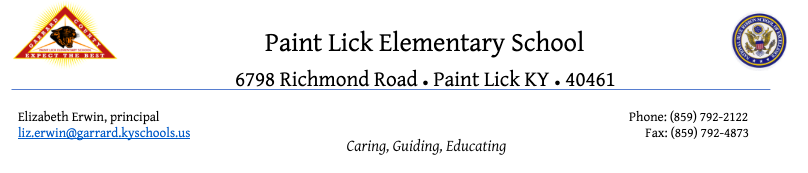 SBDM Meeting March 17, 2021Special Called Meeting3:15 - Virtual - Streamed at https://bit.ly/plewebsiteOpening Business3:22 Liz called the meeting Present- Amy Jennings, Liz Erwin, Andrea Brin, Tammy Fain, Lisa Middleton-special guestApproval of the Agenda -Amy Jennings makes motion, Tammy Fain seconds, consensus met. Approval of previous meeting’s minutes -Andrea Brin makes  motion to approve, Amy Jennings secondsGood News Report Public Comment Student Achievement Report/Dataa.  Spring Testing Social Studies will be a  field test. SS is optional this year, but Garrard County has chosen to participate. Testing will be shorter, and all students receive additional time. The results from this school year won’t be representative data. We will look at prior data to form improvement plans. School Improvement Planning Needs Assessment https://docs.google.com/document/d/12KDhHZVpfZKBjHcknFFc359RFnxMagksWn42AyylG5w/edit?usp=sharingLearning Loss SurveyTeacher Survey-10 responses-Most people agree math is a growth area. -Amy Jennings thinks there should be a focus on SEL on continuing basis, even though it was not a priority on the teacher survey-Tammy Fain-since testing will be online, students need more training on typing and technology tools. -Councils three subject priorities-Math, Technology, Readingiready DataIready Grade Level Comparison DataIready Below Grade Level CoIready Longitudinal DataList of Needs and PrioritiesMath-one of our lower rankingsScience- the lowest percent of P/DSomething to think about: Practice items on KPREP practice test are more difficult. Social Studies standards are changing. When standards and testing change, there can be some “catch up” time. Budget ReportSocial Emotional need to continue to be a focus (forever)Focus more on Technology (Students need to learn presentation tools, how to take tests on the computer) Our students are behind other schools in the use of tech tools.  GMS uses Chromebooks for everything.  February Budget Report Draft of the 2021-22 staffing allocation plan- (Hold harmless) One teacher is considering retiring; if that happens, we will not lose a physical person,  but we will lose the highly structured program and one assistant (the positions). 
Section 6 money-$140 per student times average daily attendance. Budget is roughly $36, 000 Committee ReportsNonePolicy Review -(Tabled until next meeting)1.13 Selection of Instructional Materials1.11 Professional DevelopmentOld Business 
Communication with parents through RemindCommunication about SBDM Calendar and Newsletters include standards and how we remediateNew Business-No new businessAdjournment-Andrea Brin makes motion, Tammy Fain seconds. Consensus met. 